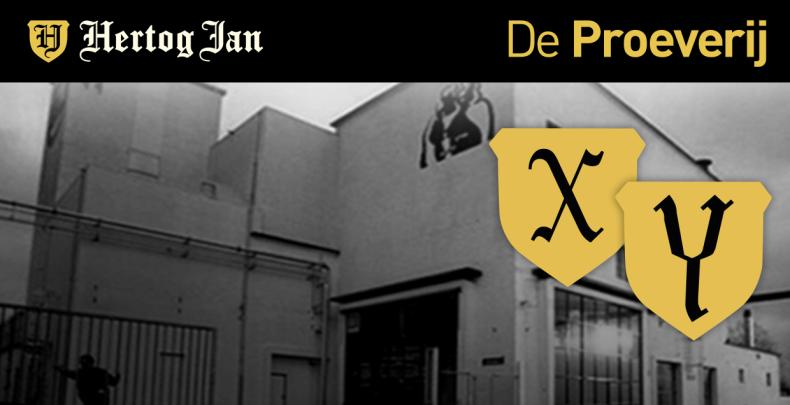 EXPERT PROEVER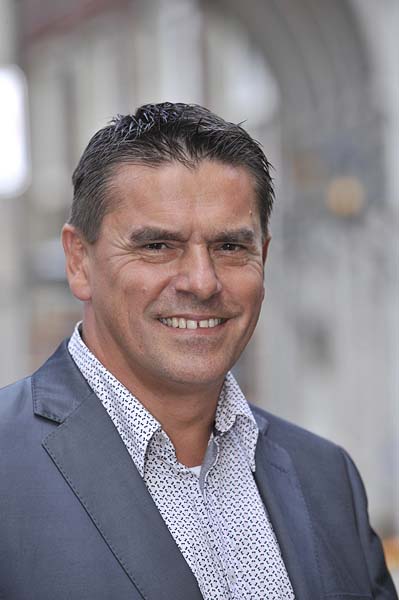 Naam: Rolf van As Leeftijd: 49 jaar Functie: Directeur diverse Horeca bedrijven Relatie met bier: Als ondernemer in dit vakgebied een must om bier liefhebber te zijn Favoriete stijl bier: Natuurzuiver gebrouwen bier in het bijzonder de speciaal bieren Favoriet bier moment: In mijn eigen (beste 2011) café met relaties en/of vrienden zo rond de klok van vijf Favoriete Hertog Jan bier: De Bockbieren en Weizener 